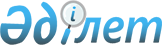 2012 жылға жастар практикасын ұйымдастыру туралы
					
			Күшін жойған
			
			
		
					Алматы облысы Қапшағай қаласы әкімдігінің 2012 жылғы 03 ақпандағы N 40 қаулысы. Алматы облысының Әділет департаменті Қапшағай қаласының Әділет басқармасында 2012 жылы 10 ақпанда N 2-2-131 тіркелді. Күші жойылды - Алматы облысы Қапшағай қаласы әкімдігінің 2014 жылғы 15 сәуірдегі N 256 қаулысымен      Ескерту. Күші жойылды - Алматы облысы Қапшағай қаласы әкімдігінің 15.04.2014 N 256 қаулысымен.

      РҚАО ескертпесі.

      Мәтінде авторлық орфография және пунктуация сақталған.       

Қазақстан Республикасының 2001 жылғы 23 қаңтардағы "Қазақстан Республикасындағы жергілікті мемлекеттік басқару және өзін-өзі басқару туралы" Заңының 31-бабының 1-тармағының 13) тармақшасына, Қазақстан Республикасының 2001 жылғы 23 қаңтардағы "Халықты жұмыспен қамту туралы" Заңының 7-бабының 5-7) тармақшасына, 18-2 бабына және Қазақстан Республикасы Үкіметінің 2001 жылғы 19 маусымдағы "Халықты жұмыспен қамту туралы" Қазақстан Республикасының 2001 жылғы 23 қаңтардағы Заңын іске асыру жөніндегі шаралар туралы" № 836 қаулысына сәйкес, қала әкімдігі ҚАУЛЫ ЕТЕДІ:



      1. 2012 жылға еңбек нарығындағы қажеттілікке сәйкес жастар практикасын өту үшін жұмыс орындарын ұйымдастыратын жұмыс берушілердің тізбесін қосымшаға сәйкес бекітілсін.



      2. "Қапшағай қаласының жұмыспен қамту және әлеуметтік бағдарламалар бөлімі" (Іңкәрбекова Айгүл Серғазықызы) және "Қапшағай қаласының жұмыспен қамту орталығы" (Әбдіқалықова Жеңіскүл Кенжеғалиқызы) мемлекеттік мекемелері жастар практикасын өту үшін техникалық және кәсіптік, орта білімнен кейінгі және жоғары білім беру ұйымдарының түлектер қатарындағы жұмыссыз азаматтарды жұмыс берушілерге жіберсін және жұмыс берушілермен жастар практикасын өту үшін жұмыс орнын құру туралы шарттар жасалсын.



      3. Қапшағай қаласы әкімдігінің 2010 жылғы 22 қаңтардағы "Қапшағай қаласында жұмыссыздықтан әлеуметтік қорғау жөнінде қосымша шаралар белгілеу туралы" № 1 қаулының (нормативтік құқықтық актілердің мемлекеттік тіркеу Тізілімінде 2010 жылдың 22 қаңтардағы N 2-2-100 нөмірімен енгізілген, 2010 жылғы 22 қаңтардағы N 3(66) "Нұрлы өлке" газетінде жарияланған) күші жойылды деп танылсын.



      4. Осы қаулының орындалуын бақылау (әлеуметтік саланың мәселелеріне) жетекшілік ететін қала әкімінің орынбасарына жүктелсін.



      5. Осы қаулы Әділет органдарында мемлекеттік тіркеуден кейін күшіне енеді және алғаш ресми жарияланғаннан кейін күнтізбелік он күн өткен соң қолданысқа енгізіледі.      Қала әкімі                                 Н. Таубаев

Қапшағай қаласы әкімдігінің

2012 жылдың 03 ақпанындағы

N 40 "2012 жылға жастар практикасын

ұйымдастыру туралы" қаулысына қосымша 

Еңбек нарығындағы қажеттілікке сәйкес жастар практикасын өту

үшін жұмыс орындарын ұйымдастыратын жұмыс берушілердің тізбесі
					© 2012. Қазақстан Республикасы Әділет министрлігінің «Қазақстан Республикасының Заңнама және құқықтық ақпарат институты» ШЖҚ РМК
				NЖұмыс берушіҰйымдас-

тырылатын жұмыс орындарының саныКәсіби (мамандығы)Айлық жалақы мөлшері, теңгеЖастар практика-

сының ай бойынша ұзақтығы1"Қапшағай қаласының жер қатынастары бөлімі" мемлекеттік мекемесі1Заңгер 2600062"Қапшағай қаласының кәсіпкерлік бөлімі" мемлекеттік мекемесі1Экономист2600063"Қапшағай қаласының қаржы бөлімі" мемлекеттік мекемесі1Қаржыгер2600064"Қапшағай қаласының жұмыспен қамту және әлеуметтік бағдарламалар бөлімі" мемлекеттік мекемесі1Заңгер2600064"Қапшағай қаласының жұмыспен қамту және әлеуметтік бағдарламалар бөлімі" мемлекеттік мекемесі1Есепші2600065"Қапшағай қаласының экономика және бюджетті жоспарлау бөлімі" мемлекеттік мекемесі1Экономист2600065"Қапшағай қаласының экономика және бюджетті жоспарлау бөлімі" мемлекеттік мекемесі1Есепші2600066"Қапшағай қаласының сәулет және қала құрылысы бөлімі" мемлекеттік мекемесі1Программист2600067"Алматы облысының ішкі істер департаменті Қапшағай қаласының ішкі істер бөлімі" мемлекеттік мекемесі 1Заңгер2600068"НұрОтан" Халықтық Демократиялық партиясы" қоғамдық бірлестігі Қапшағай қалалық филиалы 1Есепші2600069"Zhersu Metal" акционерлік қоғамы1Есепші2600069"Zhersu Metal" акционерлік қоғамы1Іс жүргізуші26000610"Қамқор" мемлекеттік коммуналдық

шаруашылық жүргізу құқығындағы

кәсіпорын1Есепші26000610"Қамқор" мемлекеттік коммуналдық

шаруашылық жүргізу құқығындағы

кәсіпорын2Электрмен-

газбен дәнекерлеуші26000611Жауапкершілігі шектеулі серіктестік

"Агро Фит Капшагай"1Слесарь26000611Жауапкершілігі шектеулі серіктестік

"Агро Фит Капшагай"1Электрик26000612Жауапкершілігі шектеулі серіктестік "КРП – Темір"2Есепші26000613Жауапкершілігі шектеулі серіктестік"Қапшағай құрылыс комбинаты"2Есепші26000614"Қазақстан Халық Банкі" акционерлік қоғамы N 311200 Қапшағай басқармасы1Менеджер 260006